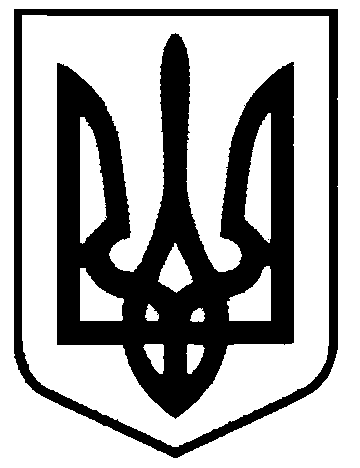 СВАТІВСЬКА МІСЬКА РАДАВИКОНАВЧИЙ КОМІТЕТРІШЕННЯвід «19» липня  2019 р.    	                    м. Сватове                                       № 62 “Про надання дозволу на розміщення зовнішньої реклами”	 Розглянувши заяву  Товариства з обмеженою відповідальністю «Супернет»  з проханням надати дозвіл на розміщення засобу зовнішньої реклами  (банер) по вул. ім. В. Сосюри, 8 (на стіні будівлі) м. Сватове,   перевіривши наявність  на це місце пріоритету  та надання на заявлене місце дозволу  на розміщення зовнішньої реклами, враховуючи можливість розміщення рекламного засобу,  керуючись п.10 Правил розміщення зовнішньої реклами на території Сватівської міської ради, затверджених рішенням 17 сесії Сватівської міської ради (24 скликання) від 25.06.2004 рокуВиконавчий комітет Сватівської міської радиВИРІШИВ:Видати  Товариству з обмеженою відповідальністю «Супернет»  дозвіл на розміщення рекламного засобу  по вул. ім. В.Сосюри, 8  м. Сватове (на стіні будівлі). Встановити строк  розміщення   рекламного засобу  - 5 років, з 18 липня 2019  року по  17 липня  2024 року.Після закінчення дії дозволу рекламодавцю здійснити демонтаж рекламного засобу протягом 1 дня або вирішити питання подовження дії дозволу.Контроль за виконанням даного розпорядження покласти  на першого  заступника міського голови Жаданову Л.В.Перший заступник міського голови					 Л.В. Жаданова